LLoans (Co‑operative Companies) Act 2004Portfolio:Minister for Agriculture and FoodAgency:Department of Primary Industries and Regional DevelopmentLoans (Co‑operative Companies) Act 20042004/0818 Dec 20048 Dec 2004 (see s. 2)Financial Legislation Amendment and Repeal Act 2006 s. 4 & Sch. 1 cl. 1012006/07721 Dec 20061 Feb 2007 (see s. 2(1) and Gazette 19 Jan 2007 p. 137)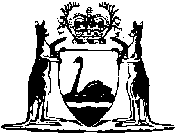 